ALCALDIA MUNICIPAL DE SANTA ISABEL ISHUATAN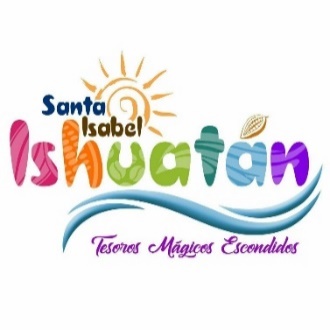 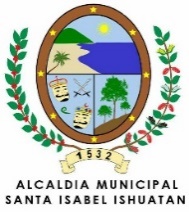 SERVICIO: AGUA POTABLE AÑO 2020Tasa tarifaria del servicio de agua potable Lecturas de metros cúbicos los primeros cinco días de cada mes.Reparto de recibos de cobro en la tercera semana del mes.Servicio Requisito Dirección Horario Pasos a Seguir Tiempo de espero Costo$Instalación de nuevos servicios Presentar Dui y Nit solvencia y EscrituraAvenida Gustavo Guerrero, Calle Principal Santa Isabel Ishuatan Lunes a viernes8:00 am a 12:00 pm1:00 pm a 4:00 pmSe establece una inspección para ver la factibilidad luego se cancela el derecho del tramite 15- 20 días       $150.00 Inspección por Reclamos Expone el problema en oficina del agua Avenida Gustavo Guerrero, Calle Principal Santa Isabel IshuatanLunes a viernes8:00 am a 12:00 pm1:00 pm a 4:00 pmSe elabora ficha de inspección 3 a 5 días Reconexiones Presentar el valor de la reconexión según norma especialAvenida Gustavo Guerrero, Calle Principal Santa Isabel IshuatanLunes a viernes8:00 am a 12:00 pm1:00 pm a 4:00 pmSe elabora ficha de reconexión una vez el usuario haya pagado la reconexión 1 o 2 días Cancela lo establecido en la norma especial Desconexiones  Después de dos meses de impago se notifica con sello estampadoAvenida Gustavo Guerrero, Calle Principal Santa Isabel IshuatanLunes a viernes8:00 am a 12:00 pm1:00 pm a 4:00 pmSe emite orden de desconexión en comercialización Se desconecta temporal por 2º 3 días si es temporal Y por un mes si es definitiva Operaciones devuelve la orden de desconexión a comercializaciónSegún ordenanza 10/03/2005 tomo 366. Núm. 4 lt. f Instalación de Medidores Solicitud del usuario, llenar formulario Avenida Gustavo Guerrero, Calle Principal Santa Isabel IshuatanLunes a viernes8:00 am a 12:00 pm1:00 pm a 4:00 pmCancelar el total de la conexión del medidor Comercialización registra orden de instalación15 días $30.00METROSCUOTA FIJACONSUMO ADICIONAL5%TOTAL1630.150.163.311730.300.173.471830.450.173.621930.600.183.782030.750.193.942130.900.204.102231.050.204.252331.200.214.412431.350.234.572531.500.224.732631.650.234.882731.800.235.042831.950.245.202932.100.255.363032.250.265.573132.400.265.673232.550.275.833332.700.285.993432.850.296.143533.000.296.303633.150.306.463733.300.316.623833.450.326.773933.600.326.934033.750.337.094133.900.347.254234.050.357.404334.200.357.564434.350.367.724534.500.377.884634.650.388.034734.800.398.194834.950.408.354935.100.418.515035.250.418.665135.400.428.825235.550.438.985335.700.449.145435.850.449.295536.000.459.455636.150.469.615736.300.479.775836.450.479.925936.600.4810.086036.750.4910.246136.900.5010.406237.050.5010.556337.200.5110.716437.350.5210.876537.500.5311.036637.650.5311.186737.800.5411.346837.950.5511.506838.100.5611.667038.250.5611.817138.400.5711.977238.550.5812.137338.700.5912.297438.850.5912.447539.000.6012.607639.150.6112.767739.300.6212.927839.450.6213.077939.600.6313.238039.750.6413.398139.900.6513.5582310.050.6513.7083310.200.6613.8684310.350.6714.0285310.500.6814.1886310.650.6814.3387310.800.6914.4988310.950.7014.6589311.100.7114.8190311.250.7114.9691311.400.7215.1292311.550.7315.2893311.700.7415.4494311.850.7515.5995312.000.7615.7596312.150.7715.9197312.300.7716.0798312.450.7816.2299312.600.7916.38100312.750.8016.54101312.900.8016.70102313.050.8016.85103313.200.8117.01104313.350.8217.17